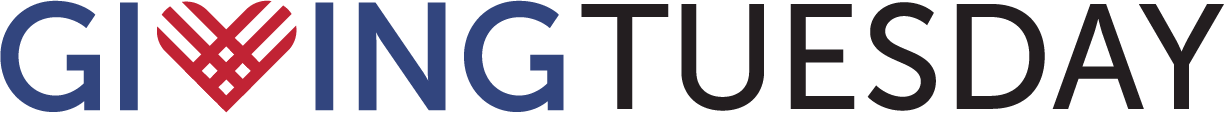 Sample Social Media Posts – Giving Tuesday 2022Mark your calendar!  Nov 29th is #GivingTuesday and I’m fundraising for NEADS (link to your fundraising page - support.neads.org/clientname).  How will you give back?  Save the Date: #GivingTuesday is Nov 29th!  I’m proud to be a part of this global celebration of giving while I fundraise for NEADS World Class Service Dogs. (link to your fundraising page - support.neads.org/clientname)Together we can do extraordinary things.  Join us on #GivingTuesday and let’s rally to Change Lives with NEADS World Class Service Dogs.  (link to your fundraising page - support.neads.org/clientname)Everyone can have an impact on #GivingTuesday!  Join me on November 29th by pledging your time, skills, voice, or dollars to support NEADS World Class Service Dogs.  Donate here (link to your fundraising page - support.neads.org/clientname) or private message me.